VABIM TE V NOVE VESELOŠOLSKE DOGODIVŠČINE IN TEKMOVANJE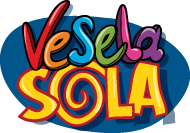 ZAKAJ POSTATI VESELOŠOLEC? Če na teh nekaj trditev odgovoriš z DA, potem je Vesela šola pravi naslov zate, da odkriješ galaksijo znanja!Je računalnik tvoj  pripomoček, da izveš kaj več o stvareh, ki te zanimajo?Rad bereš?Se rad poteguješ za nagrade in sodeluješ na tekmovanjih?Te zanimajo veselošolske teme v šolskem letu 2016/17?   Premisli in če te v večini te stvari zanimajo, se prijavi k veseli šoli. Na spletu imaš vse e-učne poti, ki jih lahko rešuješ sam ali s prijateljem in ti dajo široko znanje. Prav tako se ti veselošolska priznanja štejejo v plus pri vpisu v srednjo šolo in pri uveljavljanju štipendije.Veselošolska srečanja bomo imeli po dogovoru v  TOREK, ob 7. 20 v učilnici št. 13 (ZGO – GEO).Šolsko tekmovanje v znanju Vesele šole bo 8. marca 2017, državno tekmovanje pa 12. aprila 2017. Za šolsko tekmovanje je potrebno poznati teme Vesele šole od septembra 2016 do vključno februarja 2017, za državno tekmovanje pa pridejo v poštev še marčna tema in članki iz revije Pil, ki so označeni z znakom Vesele šole. Podpisane prijavnice zbiram do konca oktobra 2016. Na njo mi tudi napiši svoj e-mail naslov.(Lahko jih oddaš razredniku ali osebno meni v učilnici prvega razreda.)Veselošolski pozdrav! 						Mentorica:									Marta Jemenšek 